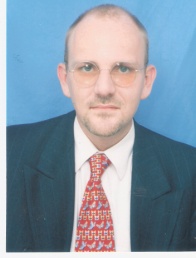 NICHOLAS TIFFIN SHARPc.c. 94.375.708 CaliFECHA DE NACIMIENTO:  ABRIL 18, 1964LUGAR DE NACIMIENTO: LONDRES, INGLATERRANACIONALIDAD:	  BRITÁNICO/COLOMBIANO (DUAL)DIRECCIÓN:		  CRA. 2 A OESTE #7-134, APTO. 801, CALI, COLOMBIATELÉFONO:		  2-893-5987  315-894-1005EMAIL:			  ntiffin66@hotmail.comPERFIL:			  http://www.proz.com/translator/1731416 OBJETIVO:Soy un traductor experto, habilidoso, y confiable con capacidad comprobada de traducir documentos escritos del inglés al español y viceversa. Durante los últimos 48 años he vivido una vida completamente bilingüe y bicultural: hablo, escribo, leo y hasta sueño en los dos idiomas. Adicionalmente, soy altamente educado, aprendo con facilidad,  asimilo ideas nuevas rápidamente y puedo comunicarme clara y efectivamente con personas de diversas culturas y profesiones. Mi amplia experiencia profesional me ha enseñado trabajar con celeridad, dedicación, habilidad y precisión para el beneficio de mis clientes.HABILIDADES:Angloparlante e hispanoparlante nativo.Completamente bilingüe Inglés/Español.Habilidad  para traducir simultáneamente de un idioma al otro. Habilidad de comunicarme efectivamente verbalmente y por escrito.  Flexible y adaptable. Considerado y paciente. Profesional dedicado y organizado.  Cumplidor de fechas de entrega.INFORMÁTICA: TRADOSAcrossAegisub MoviemakerWordExcelPowerPointOutlookIDIOMAS:Inglés – Español – nativoEspañol - Inglés –– nativoCERTIFICACIONES:Traductor Certificado (Inglés-Español), Universidad Nacional, Bogotá DC, Traductor oficial inscrito en Ministerio de Relaciones ExterioresTraductor oficial United States District Court, Southern District of FloridaCELTA, Cambridge University, Junio 2012HISTORIA LABORAL (FREELANCE):DAY TRANSLATIONS – Miami, FL, EE.UU. – Enero 2013 – presenteTraducción simultánea de procesos judiciales. Autorizado por United States District Court, Southern District of Florida para tomar juramento de veracidad de testimonio.QUALITY TRANSLATORS – Cali, Colombia, Junio 2012 – presenteTraducción escrita de documentos ingles-español-inglés incluyendo: Certificados de Matrimonio Registros Académicos  Contratos de Representación Comercial Diplomas Capitulaciones Matrimoniales  Contratos Comerciales Presentaciones Comerciales Cartas de Negocios Presentaciones Agrónomas Discursos de Aceptación Certificados de NacimientoElaboración de subtítulos con sello de tiempo para series de televisión “Blackadder” y “Keeping up Appearances” de BBC.MANGO LANGUAGES – Michigan, EEUU – Febrero 2012 – presente.Creación y traducción de subtítulos con sellos de tiempo para película “The Order of Myths.”Creación y traducción de subtítulos para película “I’ll Believe You”Creación y traducción de subtítulos con sellos de tiempo para película “The Diary of Anne Frank.”Creación y traducción de subtítulos con sellos de tiempo para película “The Unforseen.”PRECISION TRANSLATORS LTDA. – Bogotá DC – Colombia – Abril 2013 - presente.Traducción escrita de contratos del Banco de Bogotá.DOCUEX LTDA – Cali, Colombia, Marzo 2013 – presenteTraducción escrita de documentos ingles-español-inglés incluyendo: Certificados de Matrimonio, Certificados de Divorcio, Registros Académicos,  Contratos de Representación Comercial, Contratos de Compraventa de Inmuebles, Diplomas. Capitulaciones Matrimoniales, Contratos Comerciales, Cartas de Negocios, Presentaciones Agrónomas Discursos de Aceptación, Certificados de Nacimiento, PasaportesCALIFICACIONES ACADÉMICAS:Universitaria:	Swarthmore College, Swarthmore, PA, USA 1982-1986		B.A. (Con Honores) HistoriaSecundaria:	Colegio Colombo Británico, Cali, Colombia 1980-1982		Bachillerato Internacional 